ANALISIS UNJUK KERJA VoIP (Voice Over Internet Protocol) PADA INFRASTRUKTUR JARINGAN UNRAM HOTZONEYanti Listi Septiarini1, Syamsjiar Rachman2, Lalu A. Irfan Akbar3Jurusan Teknik Elektro, Fakultas TeknikUniversitas MataramEmail : yantilisitiarini@gmail.comABSTRAKPerkembangan teknologi informasi dan komunikasi yang pesat, memudahkan pengguna daam melakukan komunikasi, baik secara real-time ataupun tidak. Seiring dengan hal tersebut fitur aplikasi smartphone yang memudahkan pengguna dalam melakukan komunikasi bermunculan seperti WhatsApp, Line, We Chat, Messenger, Telegram dan yang lainnya. Hanya dengan tersambung koneksi jaringan internet, para pengguna smartphone atau pada komputer yang sudah terinstal fitur aplikasi dapat melakukan komunikasi percakapan tanpa batas wilayah dengan biaya yang murah dibandingkan menggunakan Public Switched Telephone Network (PSTN) atau jaringan telpon dengan kabel.Kata Kunci : WhatsApp, MaesenggerBAB IPENDAHULUANLatar BelakangPada Fakultas Teknik Universitas Mataram memiliki struktur jaringan internet yang bandwithnya dibatasi oleh jaringan. Jadi tidak semua link dapat diakses, ada beberapa link yang diblokir sementara agar kecepatan akses mencari atau mendownload data lebih cepat. Selama ini Fakultas Teknik masih menggunakan perangkat komunikasi berbayar untuk saling berbagi komunikasi.. Oleh sebab itu dibutuhkan pengujian performansi VoIP Call pada jaringan Unram Hotzone untuk mengetahui seberapa besar kebutuhan bandwidth yang digunakan apakah bisa melayani komunikasi voice call. Dalam penelitian ini menggunakan satu buah PC/laptop dan dua buah smartphone yang sudah terinstal aplikasi Voice Call. Sedangkan aplikasi Voice Call yang digunakan yakni aplikasi WhatsApp dan aplikasi Telegram yang nantinya dianalisis menggunakan software wireshark dan aplikasi tPacketcapture pada smartphone untuk mengambil data yang terjadi pada saat komunikasi. Metode yang dilakukan dalam penelitian ini adalah untuk mengukur kualitas layanan suara (Quality of Service) yang dihasilkan yakni troughput, delay dan pengujian kecepatan bandwidth. Tujuan menggunakan metode QoS adalah untuk mengetahui dan menguji komunikasi Voice Call pada jaringan Unram Hotzone dan QoS dapat dijadikan sebagai ukuran untuk menentukan baik atau buruknya kinerja suatu jaringan internet.Perumusan Masalah	Berdasarkan  latar belakang yang telah diuraikan  diatas, maka penulis merumuskan beberapa masalah yang akan dibahas yaitu bagaimana menguji performansi kinerja VoIP pada jaringan Unram Hotzone dengan menganalisa beberapa parameter seperti delay, throughput menggunakan software wireshark pada laptop dan aplikasi speedtest untuk pengujian kecepatan koneksi internet.Batasan MasalahAgar pembahasan dalam penelitian ini tidak meluas dan mendapatkan hasil yang optimal, maka penulis membatasi ruang lingkup pembahasan sebagai berikut :Aktivitas pengujian dilakukan menggunakan aplikasi WhatssApp dan aplikasi Telegram.Untuk menguji performansi kinerja VoIP menggunakan aplikasi wireshark pada laptop dan tPacketcapture pada smartphone. Melakukan pengujian kecepatan koneksi internet menggunakan aplikasi speedtest.Melakukan pengujian pada titik node wireless dengan dua kondisi panggilan waktu sibuk dan non sibuk.BAB IITINJAUAN PUSTAKATinjauan PustakaPenelitian yang berhubungan dengan topik yang dibahas penulis salah satunya adalah berjudul “Analisis Unjuk Kerja Aplikasi VoIP Call Android di Jaringan MANET (Mobile Ad Hoc Network)” (Ryan Ari Setiawan, 2015). Pada penelitian ini aplikasi VoIP Call dapat berjalan didalam jaringan Mobile Ad Hoc Network (MANET). Penelitian tersebut menggunakan aplikasi wireshark untuk mengambil atau meng-capture paket data jaringan internetPenelitian kedua berjudul “Implementasi Teknologi VoIP dan e-Jabber Memanfaatkan Infrastruktur Jaringan Komputer (WIFI) (Achmad Teguh Wibowo, Tantri Windarti, 2014). Pada penelitian ini menjelaskan mengenai Teknologi VoIP (Voice Over Internet Protocol) yang dimanfaatkan sebagai jalur komunikasi tidak berbayar, dengan menggunakan teknologi e-jabber. e-Jabber merupakan sebuah protokol XML yang terbuka untuk pertukaran message dan presence yang real-time antar dua user di dalam jaringan jabber. Hasil implementasi kedua adalah pemanfaatan software e-jabber sebagai server chatting dengan menggunakan protokol XMPP untuk saling berkomunikasi. Server cahtting (e-jabber) harus di setting untuk memberikan user dan password agar client dapat terhubung dengan server chatting (ejabber) dan client dapat berinteraksi sesama client yang terhubung dengan jaringan server chatting. Uji coba hasil implementasi ini semuanya dapat berjalan dengan baik selama client terhubung jaringan server chatting (ejabber).Pada penelitian ketiga dengan judul “Analisis Performansi Voice Over Internet Protocol (VoIP) Berbasis Session Initiation Protocol (SIP) Pada Jaringan Wirelles LAN IEEE 802.11 Universitas Lampung” (Gigih Forda Nama dan Hery Dian Septama). Universitas Lampung telah memiliki infrastruktur VoIP dan dikelola secara mandiri dalam mendukung kelancaran komunikasi lingkup internal kampus. Beberapa pengguna smartphone juga memanfaatkan layanan VoIP setelah terkoneksi melalui jaringan WLAN menggunakan aplikasi Session Protocol (SIP) client pada smartphone. BAB IIIMETODOLOGI PENELITIANMetode Penelitian		Pada penelitian ini dilakukan pengukuran kualitas suara dengan mencari kualitas jaringan (QoS). Jaringan yang digunakan untuk menghubungkan antara satu node (device) dengan node lainnya dengan menggunakan jaringan wireless Hotzone. Metode Pengumpulan DataMetode pengumpulan data yang penulis gunakan dalam penelitian ini adalah penulis mengumpulkan beberapa referensi buku, literatur penelitian yang terkait dengan judul skripsi penulis serta melakukan observasi langsung di lapangan.Metode Analisis SistemPada penelitian ini dilakukan pengukuran kualitas suara dengan menggunakan metode QoS. Saat terjadi komunikasi antar satu node dengan node lainnya, data komunikasi yang terjadi diambil menggunakan perangkat lunak wireshark. Kemudian hasil capture data jaringan oleh perangkat lunak tersebut dianalisis untuk mencari nilai parameter delay, throughput, dan pengujian kecepatan bandwidth. Pengambilan data tersebut dilakukan untuk mengetahui kualitas layanan suara yang dihasilkan oleh jaringan VoIP pada aplikasi WhatsApp dan aplikasi Telegram dengan dua kondisi panggilan waktu sibuk dan non sibuk.Waktu dan Tempat PenelitianWaktu PenelitianWaktu penelitian untuk pengambilan data dilakuakan selama 1 minggu pada bulan Mei 2018 dan setelah melakukan pengumpulan data akan di analisis yang kemudian membuat laporan hasil penelitian.Tempat PenelitianPenulis melakukan penelitian di area Universitas Mataram yaitu Fakultas Teknik Jurusan Teknik Sipil, Fakultas Ekonomi, UPT Perpustakaan, dan Fakultas Budidaya Perairan dan Kelautan.Perangkat lunakperangkat lunak yang digunakan dalam penelitian tugas akhir ini adalah :Aplikasi Wireshark, tPacketcapture dan SpeedtestWhatsAppTelegram Langkah-langkah penelitianProsedur kerja dari penelitian ini digambarkan dalam diagram alir pada gambar 3.4 dengan penjelasan sebagai berikut :Studi literaturStudi literatur digunakan sebagai pedoman awal dan penunjang dalam menyelesaikan penelitian, yaitu dengan mempelajari teori-teori yang berkaitan dengan penelitian yang dilakukan. Pengumpulan DataData-data yang dibutuhkan dalam penelitian ini adalah :Paramenter yang diambil berupa penggunaan paket data yang diakses pengguna setiap hari, berupa kontent-kontent voice call seperti pada aplikasi whatsapp dan aplikasi telegram.Melakukan pengambilan data pada jam-jam sibuk untuk melihat aktifitas para pengguna internet.Pengolahan Data dan AnalisaProses pengolahan data aktivitas jaringan dan analisis dapat dijelaskan sebagai berikut :Pengambilan data voice call berdasarkan harian, mingguan dan bulanan. Untuk pengambilan data menggunakan aplikasi wireshark pada laptop dan apilikasi tPacketcapture pada smartphone.Melakukan analisa kondisi jaringan Hotzone pada saat melakukan komunikasi voice call.Skenario Pengukuran	Setelah didapat alur penelitian maka penulis membuat skenario pengukuran. Mula-mula penulis menyiapkan kebutuhan software dan hardware untuk pengambilan data voice call perangkat hardware harus tersambung jaringan internet. Penulis mulai melakukan komunikasi voice call menggunakan aplikasi telegram dan aplikasi whatsapp. Saat terjadi komunikasi antar satu node dengan node lain, data komunikasi yang terjadi di jaringan diambil menggunakan perangkat lunak wireshark. Kemudian hasil capture data jaringan oleh perangkat lunak wireshark tersebut dianalisis melalui pendekatan parameter delay dan throughput dengan mengacu pada standarisasi QoS (Quality of Service) dapat dijadikan ukuran untuk menentukan baik atau buruknya kinerja suatu jaringan internet. Melakukan pengujian kecepatan koneksi internet menggunakan menggunakan aplikasi speedtest. BAB IVHASIL DAN PEMBAHASAN	Pada bab ini membahas tentang analisa kualitas jaringan Hotzone. Berdasarkan data hasil pengukuran dari penelitian yang telah dilakukan di area Universitas Mataram dimana sampel data yang diperoleh dari hasil pengukuran akan menentukan kualitas dari jaringan Wifi Unram Hotzone yang telah diamati menggunakan metode QoS (Quality of Service). Adapun parameter QoS yang diukur meliputi delay, throughput dan melakukan pengujian kecepatan koneksi inteneti. Dalam tugas akhir ini pengukuran dilakukan pada 3 lokasi di area Universitas Mataram:Fakultas Teknik Jurusan Teknik Sipil-Fakultas EkonomiFakultas Teknik Jurusan Teknik Sipil- UPT PerpustakaanFakultas Teknik Jurusan Teknik Sipil-Fakultas Budidaya Perairan dan KelautanDilakukan pada 2 kondisi yaitu:Pada jam sibuk (10.00 s/d 12.30) witaPada jam tidak sibuk (15.00 s/d 16.30) witaPengolahan Data Pengukuran QoS (Quality of Service)	Pengukuran data dilakukan selama dua minggu pada 4 lokasi tertentu. Pada pengukuran tersebut akan diperoleh 8 data yang akan dianalisa. Pengolahan data disini yaitu menghitung nilai parameter berdasarkan standar QoS yakni delay dan  throughput dari data hasil pengukuran yang telah dilakukan selanjutnya melakukan pengujian kecepatan koneksi intenet.Pengolahan Parameter QoS Untuk Aplikasi Telegram dan WhatsappPengukuran dilakukan dengan cara komunikasi voice call dari dua pengguna jaringan layanan wifi.Perhitungan Parameter Delay jaringan Unram Hotzone di Fakultas Teknik Jurusan Teknik Sipil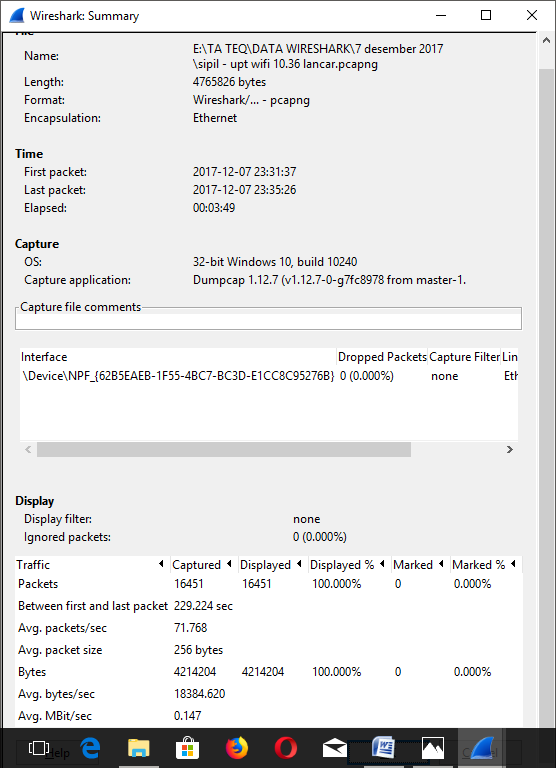 Gambar 4.1.1 Gambar Hasil capture data menggunakan wiresharkTerlihat pada bagian summary tersebut bahwa jumlah paket yang dicapture wireshark sebanyak 16451 paket untuk satu sesi pemanggilan. Namun paket-paket tersebut tidaklah murni paket pemanggilan, karena terhubung ke jaringan luar harus terhubung ke proxy dahulu dan juga masih ada koneksi UTP dan lain-lain. yang dilakukan antara komputer user dengan piranti seperti router dan gateaway. Pada bagian summary diatas juga terdapat informasi –informasi lain seperti, besar rata-rata paket, kecepatan rata-rata pengiriman paket, pemakaian bandwidth dan lainnya. Dengan hasil capture parameter delay diatas maka dapat dihitung dengan persamaan seperti yang terdapat pada bab 2. Maka didapatkan hasil perhitungan dengan durasi 5 menit yaitu 0.013 ms.Perhitungan Parameter throughput jaringan Unram Hotzone di Fakultas Teknik Jurusan Teknik SipilDengan hasil capture data menggunakan wiresharkGambar 4.1.2 Gambar Hasil capture data menggunakan wiresharkTerlihat pada bagian summary tersebut bahwa jumlah paket yang dicapture wireshark sebanyak 16451 bytes untuk satu sesi pemanggilan. Namun paket-paket tersebut tidaklah murni paket pemanggilan, karena terhubung ke jaringan luar harus terhubung ke proxy dahulu dan juga masih ada koneksi UTP dan lain-lain. yang dilakukan antara komputer user dengan piranti seperti router dan gateaway. Pada bagian summary diatas juga terdapat informasi –informasi lain seperti, besar rata-rata paket, kecepatan rata-rata pengiriman paket, pemakaian bandwidth dan lainnya. Dengan hasil capture parameter throughput diatas maka dapat dihitung dengan persamaan seperti yang terdapat pada bab 2. Maka didapatkan hasil perhitungan dengan durasi 5 menit yaitu 229 kbps.Melakukan pengujian kecepaatan koneksi internet menggunakan aplikasi speedtest. Dengan hasil capture sebagai baerikut.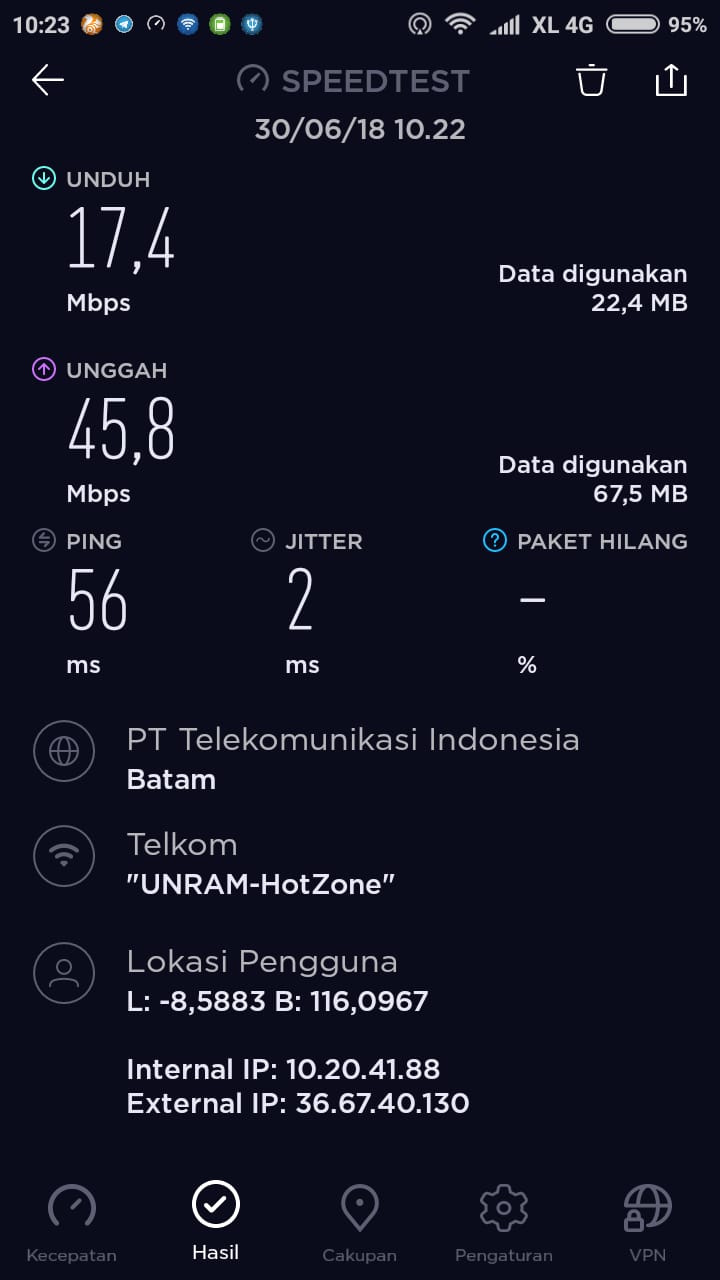 Gambar 4.1.3 hasil pengujian bandwidth menggunakan aplikasi speedtest.Data Hasil Pengukuran QoS (Quality of Service)  Untuk Aplikasi Telegram Menggunakan Jaringan Unram Hotzone dengan titik lokasi Fakultas Teknik Sipil.Berdasarkan perhitungan sebelumnya dapat dilihat nilai rata-rata delay dan throughput pada jaringan Unram Hotzone dengan waktu durasi telepon 5 menit. Untuk data hasil pemgukuran dan pengujian kecepatan koneksi internet dapat dilihat pada tabel-tabel dibawah ini.Tabel 1 nilai rata-rata Parameter QoS (Quality of Service) pada aplikasi Telegram untuk lokasi Fakultas Teknik Jurusan Teknik Sipil.Dari tabel 1 hasil penelitian diketahui bahwa nilai QoS (Quality of Service) pada titik lokasi fakultas teknik jurusan teknik sipil langsung terhubung ke pustik. Pengukuran delay dan throughput dalam hitungan harian. Berdasarkan hitungan harian tersebut, diperoleh kesimpulan hasil delay dan throughput pada jam sibuk dan jam tidak sibuk termasuk kategori bagus karena seperti yang terdapat pada bab 2, nilai delay antara 0,008 ms sampai 0,022 ms. Sedangkan hasil pengukuran throughput antara 131 kbps sampai 293 kbps. Dari hasil pengukuran  jaringan VoIP mulai tanggal 21-05-2018 sampai dengan tanggal 24-05-2018 dapat dilihat pada gambar grafik 4.1 dan 4.2.Gambar 4.1 grafik jumlah panggilan harian apliaksi telegramBerdasarkan gambar 4.1 delay merupakan waktu yang dibutuhkan data untuk menempuh jarak dari asal ke tujuan. Hasil pengukuran di fakultas teknik jurusan teknik sipil maka diperoleh hasil delay yang paling kecil pada saat jam sibuk  dan non sibuk yaitu 0,006 ms sedangkan yang paling besar pada saat jam sibuk yaitu 0,025 ms. Maka dapat disimpulkan untuk hasil delay cukup bervariasi karena dipengaruhi waktu pengambilan data, dinding pembatas dalam ruangan, jarak dari titik lokasi menuju tujuan dan waktu tunda suatu paket.  Rata-rata delay telah memenuhi kategori bagus menurut standarisasi ETSI.Tabel 7 nilai rata-rata Parameter QoS (Quality of Service) pada aplikasi Whatsapp untuk Fakultas Teknik Jurusan Teknik Sipil.Dari tabel 7 hasil penelitian diketahui bahwa nilai QoS (Quality of Service) pada titik lokasi fakultas teknik jurusan teknik sipil kangsung terhubung pustik. Pengukuran delay dan throughput dalam hitungan harian. Berdasarkan hitungan harian tersebut, diperoleh kesimpulan hasil delay dan throughput pada jam sibuk dan jam tidak sibuk termasuk kategori bagus karena seperti yang terdapat pada bab 2, nilai delay antara 0,008 ms sampai 0,066 ms. Sedangkan hasil pengukuran throughput antara 159 kbps sampai 231 kbps. Dari hasil pengukuran  jaringan VoIP mulai tanggal 21-05-2018 sampai dengan tanggal 24-05-2018 dapat dilihat pada gambar grafik 4.13 dan 4.14.Gambar 4.13 grafik jumlah panggilan harian apliaksi whatsappBerdasarkan gambar 4,13 delay merupakan waktu yang dibutuhkan data untuk menempuh jarak dari asal ke tujuan, Hasil pengukuran di fakultas teknik jurusan teknik sipil, maka diperoleh hasil delay yang paling kecil pada saat jam non sibuk yaitu 0,008 ms sedangkan yang paling besar pada saat jam sibuk yaitu 0,066 ms. Walaupun hasil delay yang didapatkan bervariasi karena dipengaruhi waktu pengambilan data, dinding pembatas dalam ruangan, jarak dari titik lokasi menuju tujuan dan waktu tunda suatu paket. Rata-rata delay telah memenuhi kategori bagus menurut standarisasi ETSIBAB VPENUTUP KESIMPULANDari hasil pengukuran Analisa Unjuk Kerja VoIP (Voice Over Internet Protocol) pada Infrastruktur Jaringan Unram Hotzone, maka dapat diambil kesimpulan sebagai berikut:Kualitas suara yang diperoleh pada VoIP sangat bergantung pada besar bandwidth, traffic load, delay dan throughput.Untuk mengukur QoS (Quality of Service) di Universitas Mataram, parameter-parameter yang digunakan yaitu delay dan throughput dengan menggunakan aplikasi wireshark dan tpacketcapture sebagai tools pengukurannya kemudian melakukan pengujian kecepatan koneksi internet atau bandwidth menggunakan aplikasi speedtest.Pada pengujian kecepatan koneksi internet menghasilkan bandwidth yang tinggi meskipun terdapat beberapa hasil bandwidth yang rendah, dikarenakan waktu pengujiannya pun bervariasi.Dari hasil pengujian pada aplikasi whatsapp dan aplikasi telegram menggunakan jaringan Unram Hotzone menunjukkan nilai rata-rata delay dan throughput  telah memenuhi standarisasi ITU-T meskipun pada saat melakukan voice call aplikasi whatsapp dan aplikasi telegram sering terputus diakibatkan jaringan koneksi internet yang tidak stabil.Berdasarkan hasil dari semua pengujian yang telah dilakukan dapat disimpulkan bahwa aplikasi telegram memiliki kualits yang lebih baik dibandingkan dengan aplikasi whatsapp.DAFTAR PUSTAKASetiawan, E. B. (2012a) Aanalisa Quality of Service (QoS)  Voice Over Internet Protocol (VoIP) dengan Protokol H . 323 dan Session Initial Protocol (SIP). Jurnal Imlmiah Dan Informatika (KOMPUTA), I(2)ETSI, 1999, Telecomunication and Internet Protocol Harmonization Over Networks (TIPHON); General aspects of Quality of Service (QoS),Prancis.Yanto, 2012, Analisis Quality of Service (QoS) Pada Jaringan Internet (Studi Kasus: Fakultas Teknik Universitas Tanjungpura.Kurniawan, Agus., 2012, Network Forensics Panduan Analisis dan Investigasi Paket Data Jaringan Menggunakan Wireshark, Penerbit ANDI Yogyakarta. Setyawan, R. A., Tantri Winarti., Analisis Unjuk Kerja Aplikasi VoIP Call Android di Jaringan MANET (Mobie Ad Hoc Network), Karya Ilmiah Teknik Informatika Fakultas Teknik Universitas Janabadra, 2015Wibowo, A. W., 2014, Implementasi VoIP dan e-Jabber Memanfaatkan Infrastruktur Jaringan Komputer (WIFI), Jurnal Teknologi Program Studi Informasi, STMIK Surabaya.Pradipta, A. Nugraha. W. A., Setiawan. I., Unjuk Kerja Voice Over Internet Protocol Pada Jaringan Lokal Universitas Jendra Soedirman,Jurnal Dinamika Rekayasa Vol.8 No.2 Agustus 2012, Purbalingga, ISSN 1858-3075.Rita Dewi Sukmawati S., 2006, Analisis Unjuk Kerja Layanan VoIP (Voice Over Internet Protocol) Menggunakan Jaringan WLAN (Wireless Local Area Network) di Fakultas Teknik Universitas Mataram.Rahmad. Saleh. L., dan Maksum, Pinem., 2014, Analisis Quality of Service (QoS) Jaringan Internet di SMK Telkom Medan, Fakultas Teknik Universitas Sumatera Utara (USU).Anton dan Anggraini, Rina., 2008, Sistem Teknologi Voice Over Internet Protocol (VoIP), Politeknik Negeri Padang.LokasiKeteranganHariDelay (ms)Kategori Qos(delay)Throughput (kbps)Kategori Qos(Throughput)Fakultas Teknik-Fakultas EkonomiSibuk10,006Bagus 198BagusFakultas Teknik-Fakultas EkonomiSibuk20,05Bagus293BagusFakultas Teknik-Fakultas EkonomiSibuk30,015Bagus237BagusFakultas Teknik-Fakultas EkonomiSibuk40,018Bagus205BagusFakultas Teknik-Fakultas EkonomiNon sibuk10,008Bagus185BagusFakultas Teknik-Fakultas EkonomiNon sibuk20,006Bagus131BagusFakultas Teknik-Fakultas EkonomiNon sibuk30,022Bagus240BagusFakultas Teknik-Fakultas EkonomiNon sibuk40,012Bagus231BagusLokasiKeteranganHariDelay (ms)Kategori Qos (Delay)Throughput (kbp s)Kategori Qos (Throughput)Fakultas Teknik-Fakultas EkonomiSibuk10.017Bagus 120Bagus Fakultas Teknik-Fakultas EkonomiSibuk20.021Bagus231BagusFakultas Teknik-Fakultas EkonomiSibuk30.052Bagus228BagusFakultas Teknik-Fakultas EkonomiSibuk40.018Bagus196BagusFakultas Teknik-Fakultas EkonomiNon sibuk10.008Bagus178BagusFakultas Teknik-Fakultas EkonomiNon sibuk20.066Bagus109BagusFakultas Teknik-Fakultas EkonomiNon sibuk30.057Bagus182BagusFakultas Teknik-Fakultas EkonomiNon sibuk40.062Bagus159Bagus